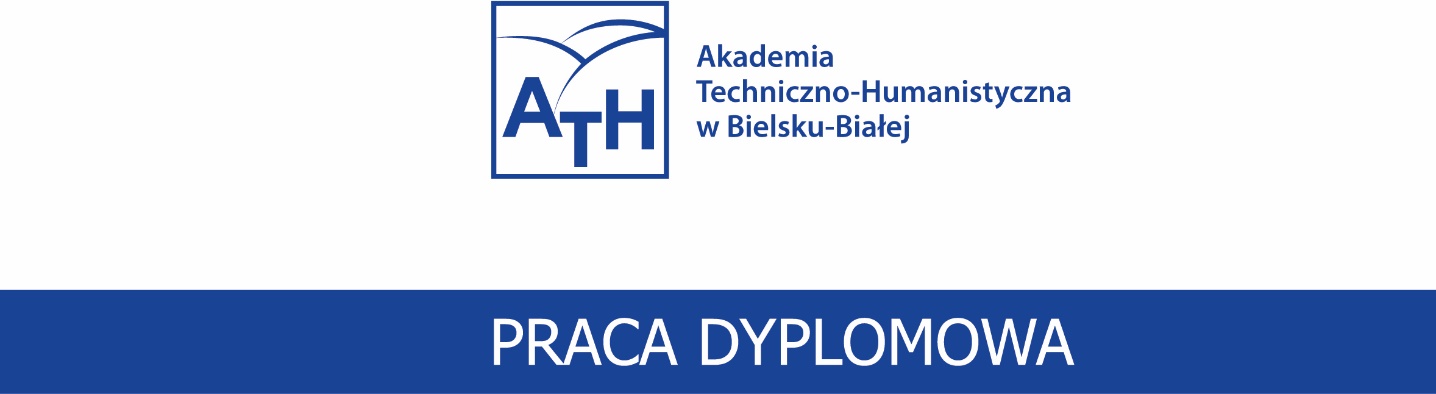 WYDZIAŁHUMANISTYCZNO-SPOŁECZNYKIERUNEK: Nazwa kierunkuSPECJALNOŚĆ: Nazwa specjalności*SPECJALIZACJA: Nazwa specjalizacji*AUTORnr albumu:……….…….Praca licencjacka / magisterska*TYTUŁ PRACYKategoria pracy: pisemna, projektowa, artystyczna, opublikowany artykuł *Promotor:………………..….Bielsko-Biała ……….….. (rok kalendarzowy złożenia pracy)